Answers:Elementary Algebra: Basic Operations with Polynomials)Elementary Algebra: Basic Operations with Polynomials)2. Which of the following expressions represents the product of 3 less than twice x and 2 more than the quantity 3 times x ?
A.  –6x2 + 25x + 6
B.  6x2 + 5x + 6
C.  6x2 – 5x + 6
D.  6x2 – 5x – 6
E.  6x2 – 13x – 6
 (Elementary Algebra: Substituting Values into Algebraic Expressions)(Elementary Algebra: Substituting Values into Algebraic Expressions)3. If x = –1 and y = 2, what is the value of the expression 2x3 – 3xy ?
A.  8
B.  4
C.  –1
D.  –4
E.  –8
 (Intermediate Algebra: Rational Expressions)(Intermediate Algebra: Rational Expressions)4. For all r  2,  = ?
A.  
B.  
C.  
D.  
E. 
 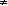 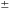 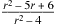 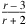 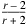 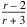 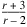 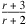 (Coordinate Geometry: Linear Equations in Two Variables)(Coordinate Geometry: Linear Equations in Two Variables)5. What is the equation of the line that contains the points with (x,y) coordinates(–3,7) and (5,–1) ?
A.  y = 3x – 2
B.  y = x + 10
C.  y = –x + 8
D.  y = –x + 
E.  y = –x + 4
 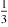 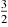 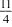 1. D2. D3. B4. A5. E